Rafał Niburski						  Szczecin, 13.03.2018 r.radny Rady MiastaZapytanieWielu szczecinian dokarmia zimą ptaki żyjące w mieście. Często robione jest to jednak niewłaściwie, szczególnie kiedy do dokarmiania przeznacza się pieczywo, którego spożywanie może prowadzić do chorób układu pokarmowego, a nawet śmierci ptaków. Zdrową alternatywą są mieszanki nasion.W innych miastach Polski coraz bardziej popularne są automaty z woreczkami ze specjalną karmą, którą można karmić ptactwo wodne i lądowe podczas spacerów. Poza kwestią dbania o ptaki w okresie zimowym, stanowią one element edukacyjny oraz atrakcję dla mieszkańców, zwłaszcza dzieci.. Urządzenia te wydają karmę za drobną opłatą bądź bezpłatnieProszę o rozważenie zakupu dystrybutorów pod kątem kolejnego sezonu zimowego. Mogłyby być zlokalizowane w szczecińskich parkach, przy zbiornikach wodnych. 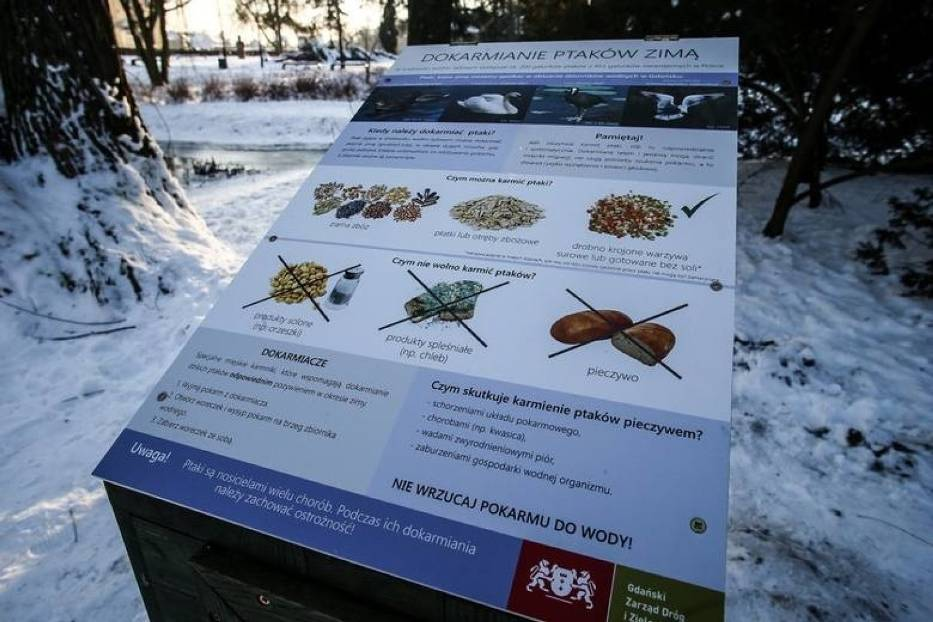 